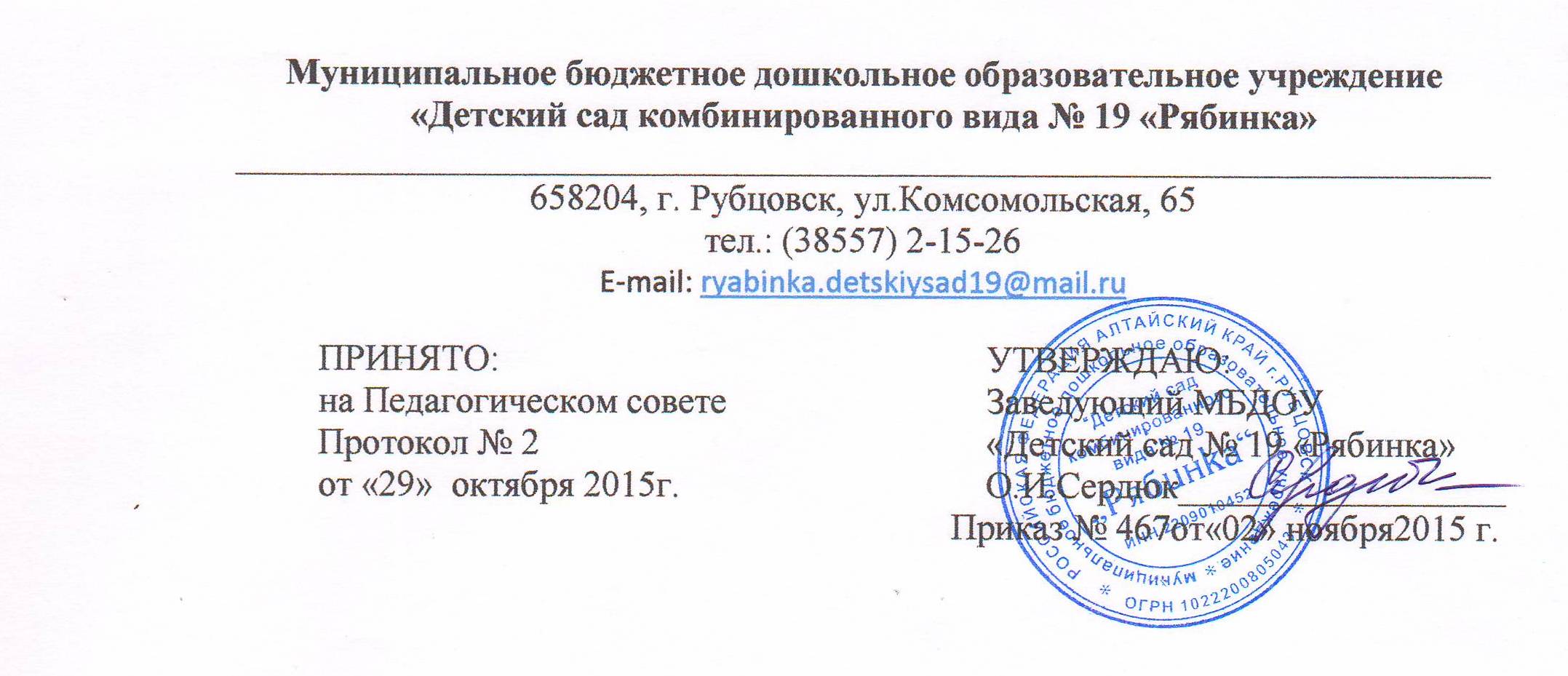 РАБОЧАЯ ПРОГРАММАкружковой работы по ознакомлению дошкольниковс содержанием сказок и повышению интереса к художественной литературе «Сказки - добрые друзья»2015 -2016 учебный годРазработали:   Савенко О.В. воспитатель подготовительной группыНескоромных И.Н. воспитатель подготовительной группыг. РубцовскПояснительная записка.«Основная задача взрослых –Открыть в ребёнке талант читателя».С.Я.Маршак.«Детские книги пишутся для воспитания,а воспитание – великое дело».В.Г.Белинский.Введение.Не секрет, что за последние десятилетия в нашей стране наметилась негативная тенденция: значительное снижение к чтению книг вообще и художественной литературы в частности. На наш взгляд, существует ряд факторов, вызвавших это явление.Во-первых, глобальная информатизация объективного пространства, окружающего каждого человека: посредством Интернета как дети, так и взрослые могут беспрепятственно и без особого труда получить любые данные по любой теме, в том числе и «сжатый» вариант любого литературного произведения. Ясно, что художественная ценность и неповторимость авторского произведения в таком варианте просто уничтожается и литературный шедевр становится набором, кратким перечнем основных событий жизни героев. О какой привлекательности такого чтения может идти речь?Во-вторых, засилье в СМИ (телевидении, прессе) рекламы, формирующей у ребёнка представление о псевдоценностях в жизни человека. Дети многое знают о бытовой электронике, автомобилях, сотовых телефонах. Они уверены, что настоящий Человек – это успешный бизнесмен, непременно выходящий из роскошной иномарки и раздающий указания подчинённым по самой последней модели телефона. Но нет ни одного рекламного ролика, ни одной телевизионной передачи, пропагандирующих КНИГУ как непременную часть духовной жизни современного культурного человека!В-третьих, объективные экономические и финансовые трудности приводят к тому, что взрослые вынуждены посвящать все свои мысли и своё время зарабатыванию материальных благ. Они даже и не вспоминают о книгах! Психологами же доказано, что именно родители являются образцом для подражания для детей. Если родители не читают, нельзя ожидать этого от детей.Но есть и ещё одна причина. И кроется она в системе дошкольного образования. Многие воспитатели в современных детских садах настолько увлечены непосредственным обучением детей, что книга является для них чем-то второстепенным. А при обращении к художественной литературе практикуют «школьные» приёмы: чтение и пересказ. Результат печален: интерес ребёнка к детской книге гаснет. И чем старше становятся дети, тем реже они берут в руки произведения известных писателей. А в школьном возрасте они делают это по принуждению – «потому что задали».Это означает, что дети лишаются целого мира – мира художественной литературы, помогающего душе трудиться, развивающего человека как интересную личность.Художественная литература должна занимать в жизни ребёнка важное место. Тем более, что ФГОС  ДОУ к структуре основной общеобразовательной программы дошкольного образования выделяют чтение художественной литературы в отдельную образовательную область, призванную помочь в формировании у дошкольника целостной картины мира.В.А.Сухомлинский говорил: «Чтобы подготовить человека духовно к самостоятельной жизни, надо ввести его в мир книг».Повернуть дошкольное образование «лицом» к активной работе с книгой - вовсе не повод отказываться от обучающих задач, количество которых в последнее время возросло в связи с усложнением школьных программ, к усвоению которых мы должны подготовить ребёнка в детском саду. Напротив, систематическая и разнообразная работа с художественной литературой поможет более успешно вести обучение малышей, сделать это обучение более лёгким и интересным, что необыкновенно актуально для оптимизации образовательного процесса в ДОУ. Система работы, изложенная в данной программе, как раз и помогает соединить в себе воспитание ребёнка как личности, формирование интереса к книге и интеллектуальное развитие дошкольников.Рабочая программа по приобщению дошкольников к книге разработана с учётом требований и отдельных положений нормативно-правовых документов, регулирующих деятельность ДОУ:Устав ДОУ;Закон «Об образовании Российской Федерации»;Конвенция о защите прав ребенка;Цель данной рабочей программы – повышение интереса детей к работе с книгой и дополнительное развитие их познавательных и речевых умений на материале любимых сказок.      Базовой основой программы являются задачи воспитания и развития детей, представленные в образовательной области. Примерной основной общеобразовательной программы дошкольного образования «От рождения до школы».Главными теоретическими идеями, положенными в содержание программы, являются взгляды Д.Родари, и авторов технологии ТРИЗ, заключающиеся в том, что к использованию сказочного материала необходимо подходить нетрадиционно. Это значит - научить детей оригинально, непривычно, по-своему не только воспринимать содержание, но и творчески преобразовывать ход повествования, придумывать различные концовки, вводить непредвиденные ситуации, смешивать несколько сюжетов в один. Тогда сказка (впрочем, как и любая книга) будет восприниматься ребёнком как источник увлекательных, необычных занятий, новых открытий и знаний. Подробные методические рекомендации даны в Приложении № 1.Основными принципами построения программы являются:Принцип дифференциации – разделение планирования деятельности по работе с содержанием книг по возрастам, для каждой возрастной группы отдельно;Принцип интеграции и комплексного подхода – объединение в содержании каждого занятия различных видов речевой, мыслительной и продуктивной деятельности в единый комплекс, направленный на решение строго определённого круга программных задач. Кроме того, содержание деятельности связано с другими образовательными областями.Принцип позитивной эмоциогенности – организация взаимодействия с детьми, сопровождающаяся получением удовольствия каждым ребёнком как результата активного, занимательного игрового взаимодействия взрослого с ребёнком и общения с литературным произведением;Основными задачами программы являются:1. Воспитание у детей дошкольного возраста позиции активного читателя, интереса и уважения к книге как источнику культуры и информации.2. Поддержание и развитие детской эмоциональности.3. Активизация речевого и мыслительного творчества детей.4. Развитие памяти, внимания, основных познавательных и речевых умений дошкольников.Иными словами, данная рабочая программа ЯВЛЯЕТСЯ ВСПОМОГАТЕЛЬНОЙ по отношению к основной программе, реализуемой в ДОУ, так как помогает процессу воспитания и развития дошкольниковСрок реализации данной рабочей учебной программы – 1 год. Содержание рассчитано на детей от 4-х до 7-ми лет.К началу реализации содержания программы необходимо, чтобы дошкольники имели круг конкретных представлений, связанный с социальным миром, миром предметов, природы, в основном обладали средним уровнем развития речевых и познавательных процессов. Реализовать содержание данной программы возможно в совместной деятельности, в форме кружковой работы.Данная работа организуется в средней, старшей и подготовительной группах с октября по апрель каждого учебного года включительно в форме кружковой работы, дополняющей и обогащающей реализацию образовательной области «Чтение художественной литературы». Кружок проводится 1 раз в неделю, 4 раза в месяц.Ежемесячно проводится углублённая работа по содержанию двух литературных произведений. В январе – 1 произведение в связи с наличием каникулярного времени. В течение учебного года по данной методике отрабатывается 13 произведений в каждой возрастной группе.В зависимости от уровня развития и подготовленности дошкольников, а также в зависимости от сложности и объёма произведения каждое из них может рассматриваться как на одном, так и на двух-трёх занятиях. Виды деятельности и «разделы» методики  подбираются воспитателем для каждого занятия с опорой на содержание планов. К содержанию каждой конкретной сказки педагог и воспитанники обращаются и в совместной деятельности.Условия реализации рабочей программы «Сказки – добрые друзья»1. К одному из основных условий успешной реализации данной программы можно с уверенностью отнести личную заинтересованность педагога в процессе общения с литературным произведением. Постоянные положительные отзывы о процессе чтения, рассказы из личного опыта взрослого о том, как в жизни ему помогала книга, искренний интерес к игровым занимательным упражнениям, организуемым в процессе работы кружка, - всё это настраивает ребёнка-дошкольника на продуктивную работу с книгой, повышает его мотивацию на чтение, слушание, усвоение содержания литературного произведения.2. В процессе организации работы с книгой воспитателю необходимо учитывать возрастные и психологические особенности восприятия и понимания детьми литературного произведения на каждом возрастном этапе. Связаны эти особенности с расширением детского жизненного опыта, круга конкретных представлений, читательского опыта. С возрастом у дошкольников появляются умения более осознанно воспринимать литературное произведение, способности устанавливать причинные связи в сюжете и т.д. 3. Важным моментом в успешности работы по приобщению детей к работе с книгой является соответствующее оснащение предметно-развивающей среды в ДОУ с привлечением детей к данной деятельности. В группе непременно должен быть книжный уголок, в котором организуются книжные выставки. Так, если на одном из кружков рассматривалась, к примеру, сказка «Маша и медведь», то совместно с детьми и родителями в уголке могут быть организованы следующие выставки: а) данная сказка в разных изданиях или иллюстрированная разными художниками; б) другие сказки, в которых действуют медведи; в) любимые сказки, в которых действуют одновременно и люди, и животные. Выставка должна быть «активно действующей»: не просто украшать группу, а обеспечивать возможности для деятельности дошкольников: желание познакомиться и побеседовать о выставленной литературе, желание рассказать о книгах, принесённых из дома и т.д.4. Из предыдущего условия вытекает следующее – постоянное обращение в совместной деятельности к книге как к помощнику, источнику информации и дополнительных впечатлений, отображаемых в последствии в играх. По окончании кружка в этот же день либо на следующий организуется «Книжкина мастерская» (совместный труд по ремонту и обновлению книг). Приемлемы такие формы работы, как сочинение собственных сказок и изготовление самодельной книги. Здесь всё зависит от опыта и фантазии педагога. Самое главное, ребёнок должен видеть - прочитанная, изученная книга не отбрасывается и не забывается – к ней обращаются постоянно.5. Непременным условием является взаимодействие воспитателя, осуществляющего кружковую работу по данной рабочей учебной программе, с такими специалистами ДОУ, как музыкальный руководитель, инструктор по физическому воспитанию. Именно они помогут обеспечить богатство содержания развлечений, игр-драматизаций по мотивам сказок, разнообразить совместную деятельность воспитателя с детьми, обеспечить преемственность в работе педагогов ДОУ.Список литературы:Гриценко З.А. Пришли мне чтения доброго. – М.: Просвещение, 2001. – 144с.Детство. Примерная основная общеобразовательная программа дошкольного образования / Т.И.Бабаева, А.Г.Гогоберидзе, З.А.Михайлова и др. – СПб. : ООО «ИЗДАТЕЛЬСТВО ДЕТСТВО-ПРЕСС», 2011. – 528 с.Дошкольное учреждение и семья – единое пространство детского развития: Методическое руководство для работников дошкольных образовательных учреждений. / Т.Н.Доронова, Е.В.Соловьёва, А.Е.Жичкина, С.И.Мусиенко. – М.: Линка-Пресс, 2001. – 224с.Дунаева Н. О значении художественной литературы в формировании личности ребёнка. /Дошкольное воспитание – 2007, № 6, с.35 – 40.Зимина И. Народная сказка в системе воспитания дошкольников. /Дошкольное воспитание – 2005, № 5, с.28Фесюкова Л.Б. Воспитание сказкой. – М.: Просвещение, 1997. – 458с.Список воспитанников кружкового объединения «Сказки - добрые друзья»Подготовительная группаПодготовительная группаПодготовительная группаПодготовительная группаПодготовительная группаМесяцТемаКол-во занятий в неделюКол-во занятий в месяцДругие формы работы(совместная деятельность)101.«Сказка о мёртвой царевне и семи богатырях». А.С.Пушкин.2. «Двенадцать месяцев». В обработке С.Маршака.1 (1-ая неделя)1 (2-ая неделя)1 (3-ая неделя)1 (4-ая неделя)22итого: 4Выставка сказок А.С.Пушкина.Викторина по сказкам А.С.Пушкина.Коллективное панно «12 месяцев».111. «Серебряное копытце». П.Бажов.2. «Сивка-бурка».1 (1-ая неделя)1 (2-ая неделя)1 (3-ая неделя)1 (4-ая неделя)22Итого: 4Создание коллекции камней и минералов, рассматривание, беседы.Создание собственных иллюстраций к данной сказке с использованием разных изобразительных средств и техники изодеятельности.121.«Гадкий утёнок». Г.Х.Андерсен.2. «Мальчик-с-пальчик». Ш.Перро.1 (1-ая неделя)1 (2-ая неделя)1 (3-ая неделя)1 (4-ая неделя)22Итого: 4Выставка сказок Андерсена. Беседы по содержанию выставки.Мастерская «Книжкина больница».Выставка сказок Ш.Перро.Викторина по сказкам Ш.Перро.011. «Лягушка путешественница». В.Гаршин.1 (1-ая неделя)1 (2-ая неделя)2Итого: 2Составление плана путешествия лягушки.Сочинение и записывание продолжения сказки.Изготовление книжки-самоделки и иллюстраций к ней.021. «Илья-Муромец и Соловей-разбойник».2. «Крупеничка». Н.телешов.1 (1-ая неделя)1 (2-ая неделя)1 (3-ая неделя)1 (4-ая неделя)22Итого: 4Выставка рисунков к сказке.Создание коллекции круп. Изучение их свойств и сфер применения.031. «Аленький цветочек». В.Аксаков.2. «Финист - Ясный сокол»1 (1-ая неделя)1 (2-ая неделя)1 (3-ая неделя)1 (4-ая неделя)22Итого: 4Продуктивная деятельность: выставка «волшебных» аленьких цветочков, изготовленных из природных и бросовых материалов.Выставка книг: сказки с волшебными превращениями.041. «Мороз Иванович». В.Одоевский.2. «Конёк – горбунок». П.Ершов.1 (1-ая неделя)1 (2-ая неделя)1 (3-ая неделя)1 (4-я неделя).22Итого: 4Изготовление иллюстраций к сказке с использованием разнообразных средств и нетрадиционных изобразительных техник.Коллективное панно «Конёк-Горбунок».1 подгруппаКарпенко КириллКравчишин СергейМаршалкина МаринаСолодовников МатвейЭргешбаев ЖоомартОленченко СветаШарыгин Захар